Музыка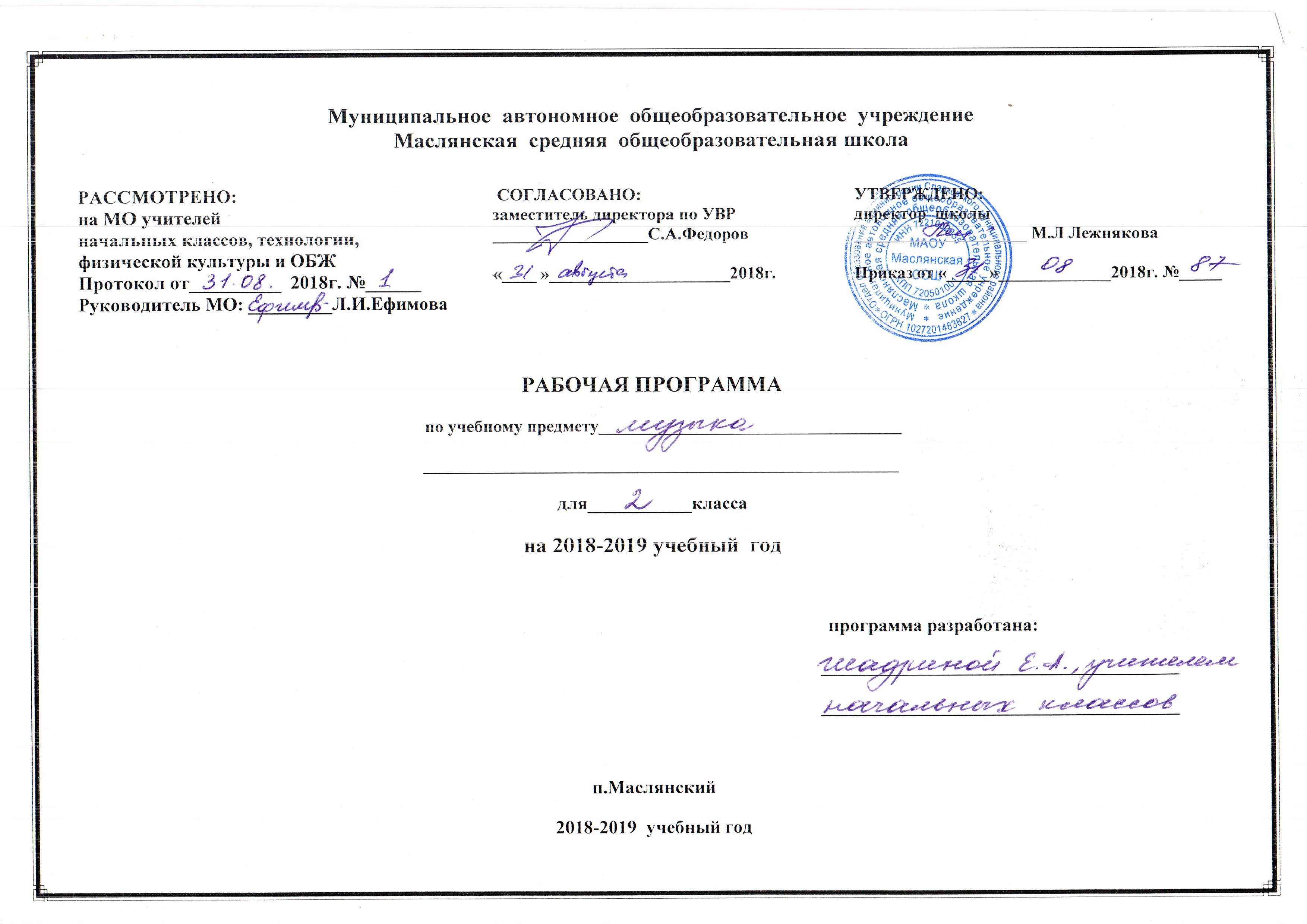 Пояснительная записка     Рабочая программа составлена на основе Закона Российской Федерации «Об образовании» от 29.12.2012 г. № 273-ФЗ,  требований Федерального государственного образовательного стандарта начального общего образования, программы формирования универсальных учебных действий (приказ Минобрнауки от 06.10.2009 г. № 373, редакция от 22.09.2011 г.),  авторской программы  «Музыка» для начальной школы, разработанной В.О. Усачёвой, Л.В. Школяр, В.А. Школяр в рамках проекта «Начальная школа 21 века», Москва: Издательский центр «Вентана - Граф» 2013 года, Учебного плана МАОУ Сладковского района Маслянская СОШ на 2018-2019 учебный год.    Программа обеспечена следующим учебно-методическим комплектом:  Учебник «Музыка» 2 класс (авторы В.О. Усачёва, Л.В. Школяр) 2013. Рабочая тетрадь «Музыка» 2 класс (авторы В.О. Усачёва, Л.В. Школяр) 2013. В.О. Усачёва, Л.В. Школяр «Комментарии к урокам музыки»- М., Просвещение, 2013. Фонохрестоматии музыкального материала к учебнику «Музыка» 2 класс. (СD)Основой отбора содержания данного учебного курса является идея самоценности музыкального искусства как человеческого творения, помогающего ребёнку познавать мир и самого себя в этом мире.Содержание музыкального образования в начальной школе – это запечатлённый в музыке духовный опыт человечества, в котором отражены вопросы смысла жизни, существования человека на Земле с эстетических и нравственных позиций.Целью уроков музыки в начальной школе является воспитание у учащихся музыкальной культуры как части всей их духовной культуры, где возвышенное содержание музыкального искусства разворачивается перед детьми во всём богатстве его форм и жанров, художественных стилей и направлений.Основные задачи уроков музыки:Раскрытие природы музыкального искусства как результата творческой деятельности человека-творца.Формирование у учащихся эмоционально-ценностного отношения к музыке.Воспитание устойчивого интереса к деятельности музыканта-человека, сочиняющего, исполняющего и слушающего музыку.Развитие музыкального восприятия как творческого процесса – основы приобщения к искусству.Овладение интонационно-образным языком музыки на основе складывающегося опыта творческой деятельности и взаимосвязей между различными видами искусства.Воспитание эмоционально-ценностного отношения к искусству, художественного вкуса, нравственных и эстетических чувств: любви к ближнему, своему народу, Родине; уважения к истории, традициям, музыкальной культуре разных народов мира.Освоение музыкальных произведений и знаний о музыке.Овладение практическими умениями и навыками в учебно-творческой деятельности: пении, слушании музыки, игре на элементарных музыкальных инструментах, музыкально-пластическом движении и импровизации.  Достижение целей общего музыкального образования  происходит через систему ключевых задач личностного, познавательного, коммуникативного и социального развития. Это позволяет реализовать  содержание обучения во взаимосвязи с теми способами действий, формами общения с музыкой, которые должны быть сформированы в учебном процессе.Специфика музыкальных занятий в начальной школе заключается в овладении общими способами постижения музыкального искусства, позволяющими как можно раньше представить в сознании учащихся целостный образ музыки, приобщить к музыкальной культуре, осуществить выход в проблемное поле музыки.Общая характеристика учебного предметаОснову программы составляет русское и зарубежное классическое музыкальное наследие, отражающее «вечные» проблемы жизни; народная музыка, музыкальный и поэтический фольклор; духовная (церковная) и современная музыка.При отборе музыкального материала учитывается принцип «незаменимости» той или иной музыки для данного возраста. Поэтому в репертуар программы вошли произведения, играющие исключительно важную роль в развитии музыкальной культуры школьников в данный возрастной период, - та музыка, которая может вызвать ответное чувство в душе ребёнка именно в возрасте 6-10 лет.В качестве методологического основания концепции учебного курса «Музыка» выступает идея преподавания искусства сообразно природе ребёнка, природе искусства и природе художественного творчества.С учётом этого программа опирается на следующие принципы:преподавание музыки в школе как живого образного искусства;возвышение ребёнка до философко-эстетической сущности искусства (проблематизация содержания музыкального образования);деятельностное освоение искусства;проникновение в природу искусства и его закономерностей;моделирование художественно-творческого процесса.В данной программе вокально-хоровое исполнительство детей, игра на музыкальных инструментах, исполнение музыки в движении, слушание музыки рассматриваются не как виды музыкальной деятельности, а в качестве форм приобщения к музыке, являющихся лишь частным случаем по отношению к исполнительству как категории более общего порядка. В качестве же  музыкальной деятельности  в неразрывном единстве представлена деятельность композитора, исполнителя, слушателя. Детское творчество в программе  - это не отдельный вид деятельности учащихся, связанный прежде всего с «досочинением» детьми элементарных ритмических и мелодических формул, интонационных смех, в результате чего музыкальное развитие ребёнка сводится к поиску «мелодических штампов». Под детским творчеством понимается прежде всего готовность к творчеству, когда ученик хочет и готов постичь смысл своей деятельности, когда у него появляется ощущение необходимости сравнивать, соотносить, выбирать и находить то, что лучшим образом может выразить его слышание и видение того или иного явления, события, факта, его собственное художественное отношение в целом. Именно эта внутренняя работа ученика, процесс мысленного и реального экспериментирования с выразительными средствами, становится важнее законченного результата, особенно на начальных этапах вхождения в музыку.Одной из задач учителя является создание школьной музыкальной среды, когда музыка не на словах, а на деле пронизывает всю жизнь ребёнка, становясь необходимым и естественным условием его существования, ведущим фактором духовного становления личности.Место учебного предмета в учебном планеПредмет: музыкаКласс: 2Всего часов на изучение программы: 34ч.Количество часов в неделю: 1 час Организация учебных занятий в соответствии с учебным планом предусматривает использование разнообразных форм: экскурсии, круглые столы, интеллектуальные игры, соревнования, смотр знаний и другое, из расчёта не менее1-го часа в четверть по предметам до 68 часов, не менее 2-х часов в четверть по предметам свыше 68 часов в год.В авторскую программу изменения не внесены.Описание ценностных ориентиров содержания учебного предметаРоссийская музыкальная культура одна из самых ярких страниц мирового музыкального искусства, аккумулирует духовный опыт предшествующих поколений, их представления о красоте, долге, чести, любви к Родине. Раскрытие огромного воспитательного потенциала отечественной музыки обеспечивает приоритет духовно-нравственного развития учащихся, является эффективным путем воспитания национального и гражданского самосознания  гордости за непреходящие художественные ценности России, признанные во всем мире. Основными ценностными ориентирами содержания предмета являются:1. Воспитание эмоционально-ценностного отношения к музыке в процессе освоения содержания музыкальных произведений как опыта обобщения и осмысления жизни человека, его чувств и мыслей. 2. Формирование музыкальной картины мира во взаимодействии народного и профессионального творчества, композиторских, национальных и эпохальных стилей, музыкальных произведений разных жанров, форм и типов драматургии. 3. Формирование интонационно-слухового опыта школьников, как сферы невербального общения, значимой для воспитания воображения и интуиции, эмоциональной отзывчивости, способности к сопереживанию.4. Развитие гибкого интонационно-образного мышления, позволяющего школьникам адекватно воспринимать произведения разнообразных жанров и форм, глубоко погружаться в наиболее значимые из них, схватывать существенные черты, типичные для ряда произведений.5. Разнообразие видов исполнительской музыкальной деятельности помогает учащимся войти в мир музыкального искусства, развить музыкальную память, воспитать художественный вкус. 6. Ориентация музыкально-исполнительской деятельности школьников на наиболее интегративные ее виды (дирижирование и режиссура) создает условия для целостного охвата музыкального произведения в единстве его содержания и формы.7. Воспитание потребности школьников в музыкальном творчестве как форме самовыражения на основе импровизации и исполнительской интерпретации музыкальных произведений. 8. Формирование у учащихся умения решать музыкально-творческие задачи не только на уроке, но и во внеурочной деятельности, принимать участие в художественных проектах класса, школы, культурных событиях села, города, района и др.Изучение музыки позволяет достичь личностных, метапредметных и предметных результатов освоения учебного предмета. Личностные результаты:Формирование основ гражданской идентичности, чувства гордости за свою Родину, осознание своей этнической и национальной принадлежности.Формирование основ национальных ценностей российского общества.Формирование целостного, социально ориентированного взгляда на мир в его ограниченном единстве и разнообразии природы, народов, культур и религий.Формирование уважительного отношения к истории и культуре других народов.Развитие мотивов учебной деятельности формирование личностного смысла учения.Формирование эстетических потребностей, ценностей и чувств.Развитие навыков сотрудничества со взрослыми и сверстниками в разных социальных ситуациях, умения избегать конфликтов.Развитие этических чувств, доброжелательности и эмоционально-нравственной отзывчивости, понимания и сопереживания чувствам других людей.Наличие мотивации к творческому труду, работе на результат, бережному отношению к материальным и духовным ценностям.Предметные результаты:Сформированность первоначальных представлений о роли музыки в жизни человека, его духовно-нравственном развитииСформированность основ музыкальной культуры, в том числе на материале музыкальной культуры родного края, развитие художественного вкуса и интереса к музыкальному искусству и музыкальной деятельности.Умение воспринимать музыку и выражать своё отношение к музыкальному произведению.Использование музыкальных образов при создании театрализованных и музыкально-пластических композиций, исполнении вокально-хоровых произведений, в импровизации.Метапредметные результаты:Овладение способностью принимать и сохранять цели и задачи учебной деятельности, поиска средстве осуществления.Освоение способов решения проблем творческого и поискового характера.Формирование умения планировать, контролировать и оценивать учебные действия в соответствии с поставленной задачей и условиями её реализации; определять наиболее эффективные способы решения.Формирование умения понимать причины успеха / неуспеха учебной деятельности и способности конструктивно действовать в ситуациях неуспеха.Освоение начальных форм познавательной и личностной рефлексии.Использование знаково-символических средств представления информации для создания моделей изучаемых объектов и процессов, схем решения учебных и практических задач.Активное использование речевых средств и средств ИКТ для решения коммуникативных и познавательных задач.Использование различных способов поиска, сбора, обработки, анализа, организации, передачи и интерпретации информации в соответствии с коммуникативными и познавательными задачами и технологиями учебного предмета «Музыка».Овладение навыками смыслового чтения текстов различных стилей и жанров в соответствии с целями и задачами.Осознанно строить речевое высказывание в соответствии с задачами коммуникации и составлять тексты в устной и письменной формах.Овладение логическими действиями сравнения, анализа, синтеза, обобщения, классификации по родовым признакам, установления аналогий и причинно-следственных связей, построение рассуждений, отнесения к известным понятиям.Готовность слушать собеседника и вести диалог; признавать возможность существования различных точек зрения и права каждого иметь свою; излагать свой мнение и аргументировать свою точку зрения и оценку событий.Определение общей цели и путей её достижения; договариваться о распределении функций и ролей в совместной деятельности; осуществлять взаимоконтроль в совместной деятельности, адекватно оценивать собственное поведение и поведение окружающих.Готовность конструктивно разрешать конфликты посредством компромисса и сотрудничества.Овладение начальными сведениями о сущности и особенностях объектов, процессов и явлений действительности в соответствии с содержанием предмета «Музыка».Овладение базовыми предметными и межпредметными понятиями, отражающими существенные связи  и отношения между объектами и процессами.Умение работать в материальной и информационной среде начального общего образования. Всеобщее в жизни и в музыке (8 ч)      От исследования происхождения всеобщих для музыки языковых сфер (жанров) песенности, танцевальности, маршевости как состояний природы, человека, искусства, через отношения сходного и различного, их взаимодействие в жизни и в музыке к пониманию того, как в музыке обыденное становится художественным. Изучения самих себя для воплощения в музыке сложности, богатства внутреннего мира.Музыка — искусство интонируемого смысла (12 ч)Интонация как феномен человеческой речи и музыки, как их смысловая единица. Интонация — «звукокомплекс», выступающий как единство содержания и формы. Исполнительская интонация (прочтение и воплощение авторского интонационного замысла).«Тема» и «развитие» — жизнь художественного образа (8 ч)   Содержание учебного предмета (34 часа)Тематическое планирование.Требования к уровню подготовки учащихсяК концу обучения во 2 классе учащиеся способны:проявлять устойчивый интерес к музыке;проявлять готовность «исследовать» композиторскийзамысел в процессе восприятия интонационного богатства музыкального произведения;приобретать навыки слушательской культуры; решать учебные и практические задачи:определять жанровые признаки;характеризовать интонации по эмоционально-образному строю — лирические, драматические, трагические, комические, возвышенные, героические и др.;называть запомнившиеся формы музыки;определять автора и название музыкального произведения по характерным интонациям (например, Бетховен — Пятая симфония, Григ — «Пер Гюнт», Чайковский — Четвёртая симфония) и напеть;продирижировать главные мотивы, мелодии;делиться своими впечатлениями о музыке и выражать их в рисунках, игре на инструментах, пением, танцевальным движением;проявлять готовность к самостоятельным творческим пробам (поиск своей музыкальной интонации к поэтическому тексту, образной ситуации, к характеристике персонажа, создание элементарного аккомпанемента и пр.).Описание материально-технического обеспечения образовательного процесса1. Примерная программа основного общего образования по музыке. Авторские программы по музыке.2. Сборники песен и хоров.3.Методические пособия (рекомендации к проведению уроков музыки).4. УМК к программе по музыке. Учебники по музыке.5. Книги о музыке и музыкантах. Научно-популярная литература по искусству.6. Справочные пособия, энциклопедии.	7. Портреты композиторов и исполнителей.8. Технические средства обучения	: классная магнитная доска, экспозиционный экран, интерактивная доска, персональный компьютер,  мультимедийный проектор. 9. Экранно-звуковые пособия / ЦОР:  аудиозаписи и фонохрестоматии по музыке (CD диски с музыкальным материалом по классам),  видеофильмы, посвященные творчеству выдающихся отечественных и зарубежных композиторов; с записью фрагментов из оперных, балетных спектаклей, выступлений выдающихся отечественных и зарубежных певцов, известных хоровых, оркестровых коллективов, CD и DVD диски по темам курса.№Тема раздела/количество часовПланируемые результатыПланируемые результатыПланируемые результаты№Тема раздела/количество часовличностныеметапредметныепредметные1Всеобщее в жизни и музыке - 8-реализация творческого потенциала, готовности выражать своё отношение к искусству-отклик на звучащую на уроке музыку-этические чувства, чувство сопричастности истории своей Родины и народа -развитие эмоционально-открытого, позитивно-уважительного отношения к таким вечным проблемам жизни и искусства, как материнство, любовь, добро, счастье, дружба, долгПознавательные: формирование целостной художественной картины мира;Коммуникативные: формирование умения слушать, способности встать на позицию другого человека.Регулятивные: участие в коллективной работе.Познавательные: Умение сравнивать музыку;Слышать настроение звучащей музыкипонимать: что мелодия  – это основа музыки, участвовать в коллективном пении. Узнавать изученные музыкальные сочинения, называть их авторов,  определять характер, настроение и средства выразительности (мелодия) в музыкальном произведении.- обогащение индивидуального музыкального опыта;-расширять   музыкальный  кругозор и получит общие представления о музыкальной жизни современного социума;- воспринимать учебный материал небольшого объема со слов учителя, умение внимательно слушать2Музыка-искусство интонируемого смысла - 10-мотивация учебной деятельности;-уважение к чувствам и настроениям другого человека.-реализация творческого потенциала, готовности выражать своё отношение к искусству;-формирование ценностно-смысловых ориентаций духовно нравственных оснований-наличие эмоционального отношения к искусству, эстетического взгляда на мир
в его целостности, художественном и самобытномразнообразии.Коммуникативные: слушать собеседника и вести диалог; участвовать в коллективном обсуждении, принимать различные точки зрения на одну и ту же проблему; излагать свое мнение и аргументировать свою точку зренияРегулятивные: договариваться о распределении функций и ролей в совместной деятельности; осуществлять взаимный контроль, адекватно оценивать собственное поведение и поведение окружающихпонимать названия изученных произведений, их авторов, сведения из области музыкальной грамоты(скрипичный ключ, басовый ключ, ноты), смысл понятий: запев, припев, мелодия, аккомпанемент,  эмоционально откликаться на музыкальное произведение и выражать свое впечатление в пении-  передавать настроение музыки в пении;- выделять отдельные признаки предмета и объединять по общему признаку;- давать определения общего характера музыки.3«Тема» и «Развитие»- жизнь художественного образ - 10 -эмоционально откликнуться на музыкальное произведение и выразить свое впечатление в пении, игре или пластике; -развитие духовно-нравственных и этических чувств, эмоциональной отзывчивости, продуктивное сотрудничество со сверстниками при решении музыкальных и творческих задачПознавательные: учатся выделять характерные особенности марша,выполнять задания творческого характера.Коммуникативные: опосредованно вступать в диалог с автором художественного произведения посредством выявления авторских смыслов и оценокРегулятивные: действовать конструктивно, в том числе в ситуациях неуспеха, за счет умения осуществлять поиск наиболее эффективных способов реализации целей с учетом имеющихся условий.продемонстрировать понимание интонационно-образной природы музыкального искусства, взаимосвязи выразительности и изобразительности в музыке, эмоционально откликнуться на музыкальное произведение и выразить свое впечатление в пении, игре или пластике. Передавать настроение музыки в пении, музыкально-пластическом движении.- осмысленно владеть способами певческой деятельности: пропевание мелодии, проникнуться чувством сопричастности к  природе, добрым отношением к ней.- эмоционально откликнуться на музыкальное произведение и выразить свое впечатление.-составлять рассказ по рисунку;- умение понятно, точно, корректно излагать свои мысли;- умение отвечать на вопросы;- работать с рисунками4Развитие как становление художественной формы - 6 Взаимосвязи выразительности и изобразительности в музыке,продемонстрировать личностно-окрашенное эмоционально-образное восприятие музыки, увлеченность музыкальными занятиями и музыкально-творческой деятельностью;охотно участвовать в коллективной творческой деятельности при воплощении различных музыкальных образов;- формирование умения планировать, контролировать и оценивать учебные действия в соответствии с поставленной задачей и условием ее реализации в процессе познания содержания- продуктивное сотрудничество, общение, взаимодействие со сверстниками при решении различных творческих, музыкальных задач.Познавательные: определять на слух основные жанры музыки, выделять характерные особенности танца, исполнять и инсценировать песниВыбор характерных движений для танцев. Коммуникативные:приобрести опыт общения со слушателями в условиях публичного предъявления результата творческой музыкально-исполнительской деятельности. Регулятивные: осуществлять поиск наиболее эффективных способов достижения результата в процессе участия в индивидуальных, групповых работах. Познавательные: научатся определять на слух знакомые жанры, узнавать мелодии изученных произведений, аргументировать свою позицию.Уметь выражать себя в разных формах деятельности.Коммуникативные: использовать речевые средства и средства информационных и коммуникационных технологий для решения коммуникативных и познавательных задач.Регулятивные: оценивать результаты своей работы.-понимать изученные музыкальные сочинения, называть их авторов;  -демонстрировать знания о музыке, охотно участвовать в коллективной творческой деятельности при воплощении различных музыкальных образов;-развитие умений и навыков хорового и ансамблевого пения- задавать вопросы;- отвечать на вопросы;- умение выражать свои мысли.- воспринимать  информацию;- владение умениями совместной деятельности.-названия изученных произведений и их авторов, образцы музыкального фольклора, народные музыкальные традиции родного края (праздники и обряды). -определять на слух знакомые жанры, узнавать изученные музыкальные произведения, называть имена их авторов, исполнять несколько народных и  композиторских песен (по выбору учащегося). Выражать свое эмоциональное отношение к музыкальным образам исторического прошлого в слове, рисунке, пении и др.- учащиеся могут оказывать помощь в организации и проведении школьных культурно-массовых мероприятий;- реализовывать      творческий     потенциал,  осуществляя собственные   музыкально исполнительские   замыслы   в   раз личных   видах   деятельности;- Наблюдать за использованием музыки в жизни человекаИтого: 34 часаИтого: 34 часаИтого: 34 часаИтого: 34 часаИтого: 34 часаКалендарно - тематическое планирование по музыкеКалендарно - тематическое планирование по музыкеКалендарно - тематическое планирование по музыкеКалендарно - тематическое планирование по музыкеКалендарно - тематическое планирование по музыкеКалендарно - тематическое планирование по музыкеКалендарно - тематическое планирование по музыкеКалендарно - тематическое планирование по музыкеКалендарно - тематическое планирование по музыкеКалендарно - тематическое планирование по музыкеКалендарно - тематическое планирование по музыке№  п/пТема урокаТема урокаТема урокаКол-вочасовЭлементы содержанияХарактеристика деятельности учащихся(УУД)Дата проведенияДата проведенияДата проведенияПримечание№  п/пТема урокаТема урокаТема урокаКол-вочасовЭлементы содержанияХарактеристика деятельности учащихся(УУД)Примечание№  п/пТема урокаТема урокаТема урокаКол-вочасовЭлементы содержанияХарактеристика деятельности учащихся(УУД)Примечание№  п/пТема урокаТема урокаТема урокаКол-вочасовЭлементы содержанияХарактеристика деятельности учащихся(УУД)планпланфактПримечание1 Всеобщее в жизни и в музыке Музыкальный символ-Гимн России, РТ. Всеобщее в жизни и в музыке Музыкальный символ-Гимн России, РТ. Всеобщее в жизни и в музыке Музыкальный символ-Гимн России, РТ.1Гимн РФ и РТ. симфония №5 Л.В.Бетховена(фрагмент)Ж.Бизе «Кармен»(вступление к опере)С.С.Прокофьев «Мимолётности»№1,5Учиться  следить за ходом музыкально-смыслового развития музыки.Определять содержание музыкального произведения.Самостоятельно знакомиться с композитором до слушания:Воспринимать окружающий мир, выделяя в его звучании отдельные музыкальные звуки, мелодии ,фразы.Размышлять о  роли музыки в окружающей жизни и собственной жизни.Учиться выразительно исполнять песню с опорой на содержаниеВыполнять задания в тетради. Музыкальный символ-Гимн России, Р Т.Музыка как «видение, мимолетный  2Песенность,   танцевальность,  маршевость - как важнейшее качество музыкиПесенность,   танцевальность,  маршевость - как важнейшее качество музыкиПесенность,   танцевальность,  маршевость - как важнейшее качество музыки1П.И.Чайковский «Сладкая грёза», «Камаринская», «Мужик на гармонике играет  Учиться слушать и исполнять музыкальные произведения разных жанров, разыгрывать народные пословицы, песни, поговорки, загадки. Воспринимать на слух произведение, следить за интонацией, определять жанр музыки,сравнивать с другими жанрами.Слушать музыку, выполнять задания в тетради..3Выразительные и изобразительные возможности в музыкеВыразительные и изобразительные возможности в музыкеВыразительные и изобразительные возможности в музыке1«Мелодия» П.И.ЧайковскийП.И.Чайковский «Сладкая грёза», «Камаринская», «Мужик на гармонике играет»Э.Григ «Пер Гюнт»-пьесы из сюиты  Воспринимать на слух произведение, следить за интонацией, определять жанр музыки,сравнивать с другими жанрами.Слушать музыку, выполнять задания в тетради..Сравнивать музыкальную и разговорную интонацию. Экспериментировать со звучащими предметами,простейшими музыкальными  инструментами, подбирать ритмический аккомпанемент к исполняемым детским песням.4Выразительность и изобразительность в музыкеВыразительность и изобразительность в музыкеВыразительность и изобразительность в музыке1Э.Григ «Пер Гюнт»-пьесы из сюиты«Зачем нам выстроили дом» Д.КабалевскийВоспринимать на слух произведение, следить за интонацией, определять жанр музыки,сравнивать с другими жанрами.Слушать музыку, выполнять задания в тетради..Уметь определять автора и название  музыкального произведения по характерным интонациям, напеть и дирижировать главные мотивы мелодии.  5Что такое мелодия?Что такое мелодия?Что такое мелодия?1Ф.Шопен «Полонез»,прелюдии №7 и 20Слушать музыку, выполнять задания в тетради.Сравнивать музыкальную и разговорную интонацию. Экспериментировать со звучащими предметами,простейшими музыкальными  инструментами, подбирать ритмический аккомпанемент к исполняемым детским песням Уметь определять автора и название  музыкального произведения по характерным интонациям, напеть и дирижировать главные мотивы мелодии.6О чем может рассказать темп?О чем может рассказать темп?О чем может рассказать темп?1Вступление к опере Ж.Бизе «Кармен» М.Мусоргский  «Борис Годунов»  сцены из оперы«Осень» П.Чайковского на слова А.ПлещееваСравнивать с другими жанрами.Сравнивать музыкальную и разговорную интонацию. Экспериментировать со звучащими предметами,простейшими музыкальными  инструментами, подбирать ритмический аккомпанемент к исполняемым детским песням.7Что такое ритм?Что такое ритм?Что такое ритм?1Песня венецианского гондольера (№6).Из фортепианного цикла «Песни без слов». Ф. Мендельсон.	.Венецианская ночь. М. Глинка, слова И. Козлова.«Музыкант» Б.ОкуджавыВоспринимать на слух произведение, следить за интонацией, определять жанр музыки,сравнивать с другими жанрами.Слушать музыку, выполнять задания в тетради..Сравнивать музыкальную и разговорную интонацию. Выделять особенности жанра песни: повторы, напевность, протяжность ,распев,дыханиеЭкспериментировать со звучащими предметами,простейшими музыкальными  инструментами, подбирать ритмический аккомпанемент к исполняемым детским песням.8Что такое тембр? Музыкальные краскиЧто такое тембр? Музыкальные краскиЧто такое тембр? Музыкальные краски1Мелодия из оперы  «Орфей и Эвридика» К. Глюк«Осенняя песнь» П.Чайковский«Скворушка прощается»Определять  жанровые признаки, характеризовать интонации по эмоционально-образному строю-лирические ,драматические. Выделять интонацию  музыки: повторы, напевность, мелодичность  .                                                  Раздел № 2 « Музыка-искусство интонируемого смысла» (10ч.)                                                  Раздел № 2 « Музыка-искусство интонируемого смысла» (10ч.)                                                  Раздел № 2 « Музыка-искусство интонируемого смысла» (10ч.)                                                  Раздел № 2 « Музыка-искусство интонируемого смысла» (10ч.)                                                  Раздел № 2 « Музыка-искусство интонируемого смысла» (10ч.)                                                  Раздел № 2 « Музыка-искусство интонируемого смысла» (10ч.)                                                  Раздел № 2 « Музыка-искусство интонируемого смысла» (10ч.)                                                  Раздел № 2 « Музыка-искусство интонируемого смысла» (10ч.)                                                  Раздел № 2 « Музыка-искусство интонируемого смысла» (10ч.)                                                  Раздел № 2 « Музыка-искусство интонируемого смысла» (10ч.)9Искусство-загадка.Искусство-загадка.Искусство-загадка.1М.И.Глинка «Иван Сусанин», «Руслан и Людмила»Н.А.Римский-Корсаков «Сказание о невидимом граде Китеже и деве Февронии»Знать содержание и формы бытования музыки.Уметь раскрывать  содержание музыкального искусства как процесса воспроизведения запечатленного в нем ценного опыта человечества.Уметь различать на слух малые  и развитые музыкальные формы. Делиться своими впечатлениями о музыке и выражать их в рисунках ,игре на инструментах, в пении ,танцевальном движении.Выполнять задания в тетрадиЗнать содержание и формы бытования музыки.Уметь раскрывать  содержание музыкального искусства как процесса воспроизведения запечатленного в нем ценного опыта человечества.Уметь различать на слух малые  и развитые музыкальные формы. Делиться своими впечатлениями о музыке и выражать их в рисунках ,игре на инструментах, в пении ,танцевальном движении.Выполнять задания в тетради10Музыка-искусство интонируемого смыслаМузыка-искусство интонируемого смыслаМузыка-искусство интонируемого смысла1С.С. Прокофьев «Болтунья»«Зимний вечер» П.ЧайковскийЗнать понятия добро,  зло,  любовь и ненависть ,прекрасное и безобразное, день и ночь, осень и весна.общее и различное при соотнесении произведений малых (камерных) ,и крупных (симфонических) форм; песня, танец, балет, марш, , кантата Выполнять задания в тетрадяхЗнать понятия добро,  зло,  любовь и ненависть ,прекрасное и безобразное, день и ночь, осень и весна.общее и различное при соотнесении произведений малых (камерных) ,и крупных (симфонических) форм; песня, танец, балет, марш, , кантата Выполнять задания в тетрадях11 Интонация как феномен человеческой речи и музыки Интонация как феномен человеческой речи и музыки Интонация как феномен человеческой речи и музыки1С.В.Рахманинов «Вокализ», «Богородице, Дево, радуйся»Размышлять о музыкальной интонации как художественном воспроизведении человеческой речи.Находить истоки разговорной и музыкальной  интонации, определять их выразительное начало. Выполнять задания в тетрадиРазмышлять о музыкальной интонации как художественном воспроизведении человеческой речи.Находить истоки разговорной и музыкальной  интонации, определять их выразительное начало. Выполнять задания в тетради12Выразительные и изобразительные возможности в музыке в раскрытии внутреннего мира человекаВыразительные и изобразительные возможности в музыке в раскрытии внутреннего мира человекаВыразительные и изобразительные возможности в музыке в раскрытии внутреннего мира человека1А.С.Даргомыжский романсы «Титулярный советник», «Старый капрал»Исследовать средства перевода звуков природы , человеческой речи в музыкальную интонациюЗнать понятия тембр, мелодия, регистр, оркестр, нотаВыполнять задания в тетрадиИсследовать средства перевода звуков природы , человеческой речи в музыкальную интонациюЗнать понятия тембр, мелодия, регистр, оркестр, нотаВыполнять задания в тетради13  Выразительные и изобразительные интонации в музыке (возвышенные, героические )  Выразительные и изобразительные интонации в музыке (возвышенные, героические )  Выразительные и изобразительные интонации в музыке (возвышенные, героические )1А.П.Бородин «Спящая княжна», «В монастыре»Исследовать выразительные и изобразительные возможности музыкиРазличать в произведениях искусства песенность ,танцевальнсть  маршевость.Исследовать выразительные и изобразительные возможности музыкиРазличать в произведениях искусства песенность ,танцевальнсть  маршевость....14Интонация – основа музыки. Исполнительская  интонация.Интонация – основа музыки. Исполнительская  интонация.Интонация – основа музыки. Исполнительская  интонация.1П.И.Чайковский. Симфония №4С..и Т. Никитины «Снег идёт»«Добрая сказка» А. ПахмутоваПонимать и раскрывать музыкальное содержание как выражение мыслей, чувств, характера человека, его душевного состояния. мелодия, фразы, музыкальные звуки.Слушание и исполнение музыкальных произведений разных жанров, разыгрывание народных песен, пословиц, поговорок , загадокПонимать и раскрывать музыкальное содержание как выражение мыслей, чувств, характера человека, его душевного состояния. мелодия, фразы, музыкальные звуки.Слушание и исполнение музыкальных произведений разных жанров, разыгрывание народных песен, пословиц, поговорок , загадок...15Интонация  как особый тон произнесения музыки.Интонация  как особый тон произнесения музыки.Интонация  как особый тон произнесения музыки.1Фрагмент из народного свадебного обряда («Рязанская свадьба») и из обряда заупокойной службыРазличать на слух  и исполнять интонации , характерные для музыкально- художественных образов произведений разных форм и жанров. Выполнять задания в тетрадиРазличать на слух  и исполнять интонации , характерные для музыкально- художественных образов произведений разных форм и жанров. Выполнять задания в тетради...16Тема добра и зла, прекрасного и безобразного в музыке.Тема добра и зла, прекрасного и безобразного в музыке.Тема добра и зла, прекрасного и безобразного в музыке.1Фрагменты из оперы «Волшебная флейта» В.Моцарта«Уход гостей» , «Сражение» из балета «Щелкунчик» П.ЧайковскийТема добра и зла, прекрасного и безобразного в музыке. Формы бытования музыкиРазличие на слух малых и развитых музыкальных форм. Играть  на детских музыкальных инструментах, выражение характера музыки в художественном движении ,рисунках, графических партитурах.Тема добра и зла, прекрасного и безобразного в музыке. Формы бытования музыкиРазличие на слух малых и развитых музыкальных форм. Играть  на детских музыкальных инструментах, выражение характера музыки в художественном движении ,рисунках, графических партитурах....17О чем говорит ,что выражает и что изображает музыка?О чем говорит ,что выражает и что изображает музыка?О чем говорит ,что выражает и что изображает музыка?1И.О.Дунаевский увертюра к к/ф «Дети капитана Гранта», «Весёлый ветер»«Добрая сказка» А.ПахмутоваЗнать что изображает и что выражает музыкаИграть  на детских музыкальных инструментах, выражение характера музыки в художественном движении ,рисунках, графических партитурах. Слушание и исполнение музыкальных произведений разных жанров, разыгрывание народных песен, пословиц, поговорок , загадокЗнать что изображает и что выражает музыкаИграть  на детских музыкальных инструментах, выражение характера музыки в художественном движении ,рисунках, графических партитурах. Слушание и исполнение музыкальных произведений разных жанров, разыгрывание народных песен, пословиц, поговорок , загадок...18Зима в музыке.Зима в музыке.Зима в музыке.1Песня о картинах. Г. Гладков, стихи Ю. Энтина.Цикл «Времена года» А .ВивальдиИнтонирование скороговорки «Три сороки»Исполнять  вокально-хоровые произведения, воплощая интонационно- выразительный замысел авторов музыки и текста.Знать понятие тембр, выражение характера музыки в художественном движении ,рисунках, графических партитурахСочинять главные интонации героев сказок , литературных сюжетов.Исполнять  вокально-хоровые произведения, воплощая интонационно- выразительный замысел авторов музыки и текста.Знать понятие тембр, выражение характера музыки в художественном движении ,рисунках, графических партитурахСочинять главные интонации героев сказок , литературных сюжетов....Раздел №3.  «Тема» и «Развитие»  - жизнь художественного образа(10 ч)Раздел №3.  «Тема» и «Развитие»  - жизнь художественного образа(10 ч)Раздел №3.  «Тема» и «Развитие»  - жизнь художественного образа(10 ч)Раздел №3.  «Тема» и «Развитие»  - жизнь художественного образа(10 ч)Раздел №3.  «Тема» и «Развитие»  - жизнь художественного образа(10 ч)Раздел №3.  «Тема» и «Развитие»  - жизнь художественного образа(10 ч)Раздел №3.  «Тема» и «Развитие»  - жизнь художественного образа(10 ч)Раздел №3.  «Тема» и «Развитие»  - жизнь художественного образа(10 ч)Раздел №3.  «Тема» и «Развитие»  - жизнь художественного образа(10 ч)Раздел №3.  «Тема» и «Развитие»  - жизнь художественного образа(10 ч)...19«Тема»  и «Развитие»- жизнь художественного образа 	«Тема»  и «Развитие»- жизнь художественного образа 	«Тема»  и «Развитие»- жизнь художественного образа 	1 Симфоническая сказка «Петя и волк» С.ПрокофьевЗнакомиться с новым музыкальным жанром. Учиться слушать и слышать музыкальное произведение, учиться понимать героев произведения и сопереживать имРазмышлять о всеобщности развития в жизни и музыкиНаблюдать как с появлением нового художественного образа музыка изменяет движение во времени и пространстве.Знакомиться с новым музыкальным жанром. Учиться слушать и слышать музыкальное произведение, учиться понимать героев произведения и сопереживать имРазмышлять о всеобщности развития в жизни и музыкиНаблюдать как с появлением нового художественного образа музыка изменяет движение во времени и пространстве....20О чем  рассказывают темы музыкальных произведенийО чем  рассказывают темы музыкальных произведенийО чем  рассказывают темы музыкальных произведений1Р.Шуман фортепианные пьесы   «Порыв», «Отчего?»Учиться слушать и слышать художественное произведение, учиться понимать героев произведения и сопереживать имВыражать своё отношение к героям произведения, давать нравственную оценку по ведения героини, делать выводы применительно к собственной жизни и поведению Формулировать ответы на вопросы по прослушанной музыке.Уметь определять автора и название  музыкального произведения по характерным интонациям, напеть и дирижировать главные мотивы мелодии.Учиться слушать и слышать художественное произведение, учиться понимать героев произведения и сопереживать имВыражать своё отношение к героям произведения, давать нравственную оценку по ведения героини, делать выводы применительно к собственной жизни и поведению Формулировать ответы на вопросы по прослушанной музыке.Уметь определять автора и название  музыкального произведения по характерным интонациям, напеть и дирижировать главные мотивы мелодии....21Сходство и различие музыкальных темСходство и различие музыкальных темСходство и различие музыкальных тем1«Марш» из балета «Щелкунчик» П.ЧайковскийФрагменты из оперы «Волшебная флейта» В.МоцартЗнакомиться с новым музыкальным жанром симфония.Учиться слушать и слышать музыкальное произведение, учиться понимать героев произведения и сопереживать им Уметь определять автора и название  музыкального произведения по характерным интонациям, напеть и дирижировать главные мотивы мелодии.Знакомиться с новым музыкальным жанром симфония.Учиться слушать и слышать музыкальное произведение, учиться понимать героев произведения и сопереживать им Уметь определять автора и название  музыкального произведения по характерным интонациям, напеть и дирижировать главные мотивы мелодии....22«Развитие» как отражение жизни, богатства человеческих чувств«Развитие» как отражение жизни, богатства человеческих чувств«Развитие» как отражение жизни, богатства человеческих чувств1И.С.Бах Хоральные прелюдии Es- dur, f- mollРазмышлять  над зависимостью формы от содержания в каждом конкретном произведенииОпределять на слух простые формы звучащей музыки-двухчастной, трехчастной, рондо,вариации.Выполнять задания в учебнике и тетради Вырабатывать исполнительский  план вокально-хорового произведенияРазмышлять  над зависимостью формы от содержания в каждом конкретном произведенииОпределять на слух простые формы звучащей музыки-двухчастной, трехчастной, рондо,вариации.Выполнять задания в учебнике и тетради Вырабатывать исполнительский  план вокально-хорового произведения...23Музыка рождается ,звучит ,развивается.Музыка рождается ,звучит ,развивается.Музыка рождается ,звучит ,развивается.1  Ф.Шуберт «Форель»К.Дебюсси «Ветер на равнине»Воспринимать на слух произведение, следить за интонацией, определять жанр музыки,сравнивать с другими жанрами.Слушать музыку, выполнять задания в тетради..Сравнивать музыкальную и разговорную интонацию. Экспериментировать со звучащими предметами,простейшими музыкальными  инструментами, подбирать ритмический аккомпанемент к исполняемым детским песням.Воспринимать на слух произведение, следить за интонацией, определять жанр музыки,сравнивать с другими жанрами.Слушать музыку, выполнять задания в тетради..Сравнивать музыкальную и разговорную интонацию. Экспериментировать со звучащими предметами,простейшими музыкальными  инструментами, подбирать ритмический аккомпанемент к исполняемым детским песням....24Интонация в речи и пении. Музыкальная речь Интонация в речи и пении. Музыкальная речь Интонация в речи и пении. Музыкальная речь 1«Болтунья» С.ПрокофьеваЭ.Григ из сюиты «Пер Гюнт»Колыбельная песня,«Разговор с кактусом»Определять главную мысльпроизведения, выявлять позицию автора.Выполнять задания в учебнике и тетради Объяснять нравственное значение поступков героев Различие на слух малых и развитых музыкальных формОпределять главную мысльпроизведения, выявлять позицию автора.Выполнять задания в учебнике и тетради Объяснять нравственное значение поступков героев Различие на слух малых и развитых музыкальных форм...25Особенности музыкальных интонаций в сочинениях композиторовОсобенности музыкальных интонаций в сочинениях композиторовОсобенности музыкальных интонаций в сочинениях композиторов1«Подснежник» П.Чайковский«Вейся капустка» игровая песняЗнать что изображает и что выражает музыкаИграть  на детских музыкальных инструментах, выражение характера музыки в художественном движении ,рисунках, графических партитурах. Слушание и исполнение музыкальных произведений разных жанров, разыгрывание народных песен, пословиц, поговорок , загадокЗнать что изображает и что выражает музыкаИграть  на детских музыкальных инструментах, выражение характера музыки в художественном движении ,рисунках, графических партитурах. Слушание и исполнение музыкальных произведений разных жанров, разыгрывание народных песен, пословиц, поговорок , загадок...26«Живая» музыка«Живая» музыка«Живая» музыка1К.Дебюсси «Ветер на равнине»К.Сен-Санс «Аквариум» «Музыкант» Б. Окуджава«Полет шмеля»Уметь раскрывать  содержание музыкального искусства как процесса воспроизведения запечатленного в нем ценного опыта человечества.Уметь различать на слух малые  и развитые музыкальные формы. Экспериментировать со звучащими предметами,простейшими музыкальными  инструментами, подбирать ритмический аккомпанемент к исполняемым детским песнямВыполнять задания в тетрадиУметь раскрывать  содержание музыкального искусства как процесса воспроизведения запечатленного в нем ценного опыта человечества.Уметь различать на слух малые  и развитые музыкальные формы. Экспериментировать со звучащими предметами,простейшими музыкальными  инструментами, подбирать ритмический аккомпанемент к исполняемым детским песнямВыполнять задания в тетради27«Тема» -единство жизненного содержания и его интонационного  воплощения.«Тема» -единство жизненного содержания и его интонационного  воплощения.«Тема» -единство жизненного содержания и его интонационного  воплощения.1Симфоническая сказка «Петя и волк» С.ПрокофьевЗнать что изображает и что выражает музыкаИграть  на детских музыкальных инструментах, выражение характера музыки в художественном движении ,рисунках, графических партитурахЗапоминать имена великих композиторов –классиков, определять на слух интонации, главные темы.Знать что изображает и что выражает музыкаИграть  на детских музыкальных инструментах, выражение характера музыки в художественном движении ,рисунках, графических партитурахЗапоминать имена великих композиторов –классиков, определять на слух интонации, главные темы.28«Развитие» как отражение сложности жизни ,богатства человеческих чувств«Развитие» как отражение сложности жизни ,богатства человеческих чувств«Развитие» как отражение сложности жизни ,богатства человеческих чувств1Симфоническая сказка «Петя и волк» С.ПрокофьевВыполнять задания в учебнике и тетради Объяснять нравственное значение поступков героев Играть  на детских музыкальных инструментах, выражение характера музыки в художественном движении ,рисунках, графических партитурахВыполнять задания в учебнике и тетради Объяснять нравственное значение поступков героев Играть  на детских музыкальных инструментах, выражение характера музыки в художественном движении ,рисунках, графических партитурах                                                            Раздел №4 «Развитие как становление художественной формы» (6 часов)                                                            Раздел №4 «Развитие как становление художественной формы» (6 часов)                                                            Раздел №4 «Развитие как становление художественной формы» (6 часов)                                                            Раздел №4 «Развитие как становление художественной формы» (6 часов)                                                            Раздел №4 «Развитие как становление художественной формы» (6 часов)                                                            Раздел №4 «Развитие как становление художественной формы» (6 часов)                                                            Раздел №4 «Развитие как становление художественной формы» (6 часов)                                                            Раздел №4 «Развитие как становление художественной формы» (6 часов)                                                            Раздел №4 «Развитие как становление художественной формы» (6 часов)                                                            Раздел №4 «Развитие как становление художественной формы» (6 часов)                                                            Раздел №4 «Развитие как становление художественной формы» (6 часов)29Развитие как становление художественной формы Развитие как становление художественной формы Развитие как становление художественной формы 1   М.И.Глинка «Иван Сусанин», «Руслан и Людмила»Уметь различать на слух интонации композиторской и народной музыки. Уметь определять автора и название  музыкального произведения по характерным интонациям, напеть и дирижировать главные мотивы мелодии.Уметь различать на слух интонации композиторской и народной музыки. Уметь определять автора и название  музыкального произведения по характерным интонациям, напеть и дирижировать главные мотивы мелодии.30Музыкальный фольклор России, инструменты.Музыкальный фольклор России, инструменты.Музыкальный фольклор России, инструменты.1Хороводные, обрядовые, частушки, лирически песниРусский народный академический оркестр им.Н.Осипова Знать понятия музыкальный фольклор России. Русские народные инструменты(резерв )Народное музыкальное творчество .Фольклор как часть общей культуры народа.Уметь приводить примеры устного народного творчестваЗнать инструменты народного оркестраУметь играть  на детских музыкальных инструментах, выражение характера музыки в художественном движении ,рисунках, графических партитурах. Знать понятия музыкальный фольклор России. Русские народные инструменты(резерв )Народное музыкальное творчество .Фольклор как часть общей культуры народа.Уметь приводить примеры устного народного творчестваЗнать инструменты народного оркестраУметь играть  на детских музыкальных инструментах, выражение характера музыки в художественном движении ,рисунках, графических партитурах.31Исторически сложившиеся музыкальные формы- двухчастная , трехчастнаяИсторически сложившиеся музыкальные формы- двухчастная , трехчастнаяИсторически сложившиеся музыкальные формы- двухчастная , трехчастная1А.С.Даргомыжский .РомансыУметь применять элементы музыкальной речи в различных видах творческой деятельности (пении, сочинении, импровизации ,художественном движении)Уметь  ориентироваться в многообразии музыкальных жанров (опера, балет, симфония,романс) Вырабатывать исполнительский  план вокально-хорового произведенияУметь применять элементы музыкальной речи в различных видах творческой деятельности (пении, сочинении, импровизации ,художественном движении)Уметь  ориентироваться в многообразии музыкальных жанров (опера, балет, симфония,романс) Вырабатывать исполнительский  план вокально-хорового произведения32  Вариации в народной и композиторской музыке  Вариации в народной и композиторской музыке  Вариации в народной и композиторской музыке1«Вариации и выход Шурале» из балета «Шурале» Ф.Яруллин Учиться  следить за ходом музыкально-смыслового развития музыки.Определять содержание музыкального произведения.Самостоятельно знакомиться с композитором до слушания:Размышлять о  роли музыки в окружающей жизни и собственной жизни.Учиться выразительно исполнять песню с опорой на содержание. Наблюдать за развитием музыкальных фраз Выполнять задания в тетради. Учиться  следить за ходом музыкально-смыслового развития музыки.Определять содержание музыкального произведения.Самостоятельно знакомиться с композитором до слушания:Размышлять о  роли музыки в окружающей жизни и собственной жизни.Учиться выразительно исполнять песню с опорой на содержание. Наблюдать за развитием музыкальных фраз Выполнять задания в тетради. 33   Форма вариаций и рондо в музыке   Форма вариаций и рондо в музыке   Форма вариаций и рондо в музыке1Ф. Шуберт «Форель» и вариации на тему песниОпределять на слух простые формы звучащей музыки- двухчастные, трехчастные . рондо, вариации Наблюдать за развитием музыкальных фраз Выполнять задания в тетради. Размышлять о  роли музыки в окружающей жизни и собственной жизни.Определять на слух простые формы звучащей музыки- двухчастные, трехчастные . рондо, вариации Наблюдать за развитием музыкальных фраз Выполнять задания в тетради. Размышлять о  роли музыки в окружающей жизни и собственной жизни.34Э.Григ-певец родной природыЭ.Григ-певец родной природыЭ.Григ-певец родной природы1Материал по выбору     учителяОпределять содержание музыкального произведения.Самостоятельно знакомиться с композитором до слушания:находить и читать название произведения (фамилию автора ).Воспринимать окружающий мир, выделяя в его звучании отдельные музыкальные звуки, мелодии Определять содержание музыкального произведения.Самостоятельно знакомиться с композитором до слушания:находить и читать название произведения (фамилию автора ).Воспринимать окружающий мир, выделяя в его звучании отдельные музыкальные звуки, мелодии 